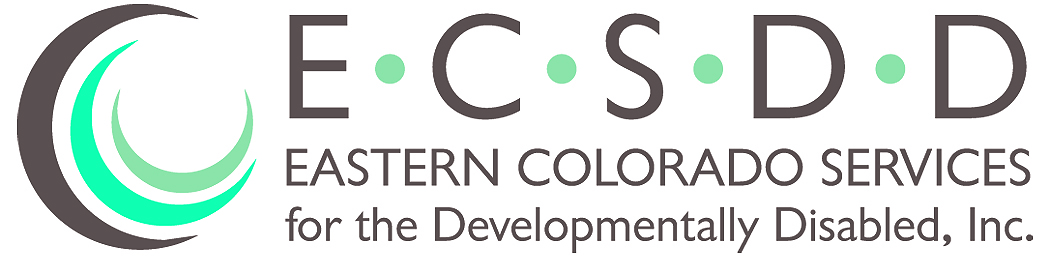 
 •  • Phone: (970)522-7121 • Fax: (970)522-1173BOARD OF DIRECTORS MEETINGOctober 27 , 2022Members Present			Members Absent 	                       Others PresentDean Wingfield (phone)		Mike Ehrmann			Rhonda Roth			Eva Bruns  (phone)			Tom Timm				Leeah Key (phone)			 Kent Jostes  (phone)			Ronald Smith				Jerri Spear	Linda Heller				Mark TurnerGordon Westhoff  (phone) ROLL CALL: Dean Wingfield, Vice President, called the meeting to order. A quorum was present.PUBLIC COMMENTS: NoneEXECUTIVE SESSION: NoneAPPROVAL OF MINUTES: Motion was made with second: (Westhoff/Jostes) to approve the September 29, 2022 Minutes with the following corrections: “August” needs to be changed to “July” under Financial Review. All in favor; none opposed. Motion carried.AGENDA ADDITIONS/UPDATES:Staff Christmas giftsCORRESPONDENCE:  None.FINANCIAL REPORT:  Executive Director, Rhonda Roth presented the August Financial report which reflects a profit of $294,000 due to the sale of the Gayle Street facility for $308,000. Some of the extra expenses required this month included vehicle repairs ($4100) and Sprawka facility painting ($13,300). However, we are seeing a decrease in overtime costs due to the increased hiring. Motion was made with second: (Westhoff/Heller) to accept the August Financial Report as presented. All in favor; none opposed. Motion carried.OLD BUSINESS:Case Management Redesign (CMRD): Ms. Roth updated the Board about recent meetings with NECALG and Kit Carson Public Health regarding a regional collaboration. Based on the success of our meeting, all agencies have agreed to work on a plan to support NECALG in its pursuit of the RFP to be the regional Case Management provider. We still have not received the updated reimbursement rates from the State which are supposed to be developed by the end of this month.Board of Director’s MeetingDATE: October 27, 2022Page 2Ms. Roth is proposing that ECSDD continue as a Service Provider and maintain our CCB designation when the CMRD occurs. However, Board members believe that voting on the issue is premature and will revisit at the next Board meeting.January 2022 Minute Corrections: During our recent financial audit, errors in the January 2022 Minutes were found. The heading on page 2 says 2021 instead of 2022. Also, the December 2021 meeting date noted in the Minute section was incorrect. Motion was made with second: (Westhoff/Jostes) to approve the January 27, 2022, Minutes with the following corrections: change 2021 to 2022 on page 2 heading and change the December 2021 meeting date. All in favor; none opposed. Motion carried.NEW  BUSINESS:Vickie Street: The Vickie Street facility in Fort Morgan flooded recently with sewage back-up in the basement. It  occurred in the am so people were in the house when it happened, otherwise the damage might have been worse. It ruined floors, doors, furniture, cabinets and about 4 feet of the drywall. Our sewer back-up insurance coverage is $30,000, however, the final cost may exceed that. So far, the backup has been cleaned up and it is ready to be fixed. Also, a contractor has been used to replace the drywall at a cost of $4500 and it is ready for painting. Ms. Roth will get a bid from the current contractor for the rest of the repairs and may be emailing that information for a Board vote prior to the December meeting. Staff Christmas gifts: Ms. Roth proposed the following rates for the annual staff Christmas gifts with an approximate cost of $10,550, which includes applicable taxes:$20 for substitutes $40 for staff with less than a year of employment$80 for 1- 4 years of employment$100 for 5 - 9  years of employment$135 for 10 - 14 years of employment$150 for 15+ years of employmentMotion was made with second: (Westhoff/Bruns) to approve the proposed staff Christmas gift rates.  All in favor; none opposed. Motion passed.EXECUTIVE DIRECTOR UPDATE: NoneMEETING ADJOURNEDNext Board meeting is December 8, 2022, at  6:30pmTelephone conference number is 1-877-820-7831 and the Participant Pass Code is 8058169, followed by the # sign.